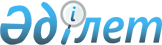 О внесении изменений и дополнений в решение городского маслихата от 10 декабря 2013 года № 155 "О бюджете города на 2014 - 2016 годы"
					
			Утративший силу
			
			
		
					Решение Атырауского городского маслихата Атырауской области от 03 февраля 2014 года № 173. Зарегистрировано Департаментом юстиции Атырауской области 27 февраля 2014 года № 2865. Утратило силу решением Атырауского городского маслихата Атырауской области от 05 февраля 2015 года № 253. Утратило силу решением Атырауского городского маслихата Атырауской области от 05 февраля 2015 года № 253      Сноска. Утратило силу решением Атырауского городского маслихата Атырауской области от 05.02.2015 № 253 (вводится в действие со дня подписания).

      Примечание РЦПИ.

      В тексте документа сохранена пунктуация и орфография оригинала.



      В соответствии со статьей 109 Бюджетного кодекса Республики Казахстан от 4 декабря 2008 года, статьей 21 Закона Республики Казахстан от 24 марта 1998 года "О нормативных правовых актах" и подпунктом 1) пункта 1 статьи 6 Закона Республики Казахстан от 23 января 2001 года "О местном государственном управлении и самоуправлении в Республике Казахстан", Атырауский городской маслихат РЕШИЛ:



      1. Внести в решение городского маслихата от 10 декабря 2013 года № 155 "О бюджете города на 2014-2016 годы" (зарегистрировано в реестре государственной регистрации нормативных правовых актов за № 2844, опубликовано 14 января 2014 года в газете "Прикаспийская коммуна") следующие изменения и дополнения:



      в пункте 1:

      в подпункте 1):

      цифры "58 897 654" заменить цифрами "62 968 115";

      цифры "52 373 091" заменить цифрами "56 209 295";

      цифры "5 261 989" заменить цифрами "5 496 246";

      в подпункте 2):

      цифры "61 258 821" заменить цифрами "65 150 307";

      в подпункте 4):

      в строке "сальдо по операциям с финансовыми активами" цифру "0" заменить цифрами "130 000";

      в строке "приобретение финансовых активов" цифру "0" заменить цифрами "130 000";

      в подпункте 5):

      цифры "-2 361 167" заменить цифрами "-2 312 192";

      в подпункте 6):

      цифры " 2 361 167" заменить цифрами "2 312 192";

      в строке "погашение займов" цифру "0" заменить цифрами "719 950";

      в строке "используемые остатки бюджетных средств" цифру "0" заменить цифрами "670 975";



      в пункте 6:

      цифры " 1 072 713" заменить цифрами "1 094 542".



      2. Дополнить пунктами 9, 10 следующего содержания:

      "9. Утвердить перечень местных программ, не подлежащих секвестру в процессе исполнения местного бюджета на 2014 год, согласно приложению 4.



      10. Утвердить на 2014 год перечень бюджетных программ по аппаратам акимов района в городе, города районного значения, поселка, cела, сельского округа, согласно приложению 5.



      3. Приложения 1, 5 указанного решения изложить в новой редакции, согласно приложениям 1, 2 к настоящему решению.



      4. Контроль за исполнением настоящего решения возложить на постоянную комиссию (С. Ерубаев) по вопросам экономики, развития предпринимательства, индустрии, торговли, налога и бюджета.



      5. Настоящее решение вводится в действие с 1 января 2014 года.      Председатель XХII сессии,

      секретарь городского маслихата             Б. Казиманов

Приложение к решению      

Атырауского городского Маслихата

от 3 февраля 2014 года № 173  Приложение № 1 к решению   

Атырауского городского Маслихата

от 10 декабря 2013 года № 155  БЮДЖЕТ ГОРОДА НА 2014 ГОД

Приложение № 2 к решению    

Атырауского городского Маслихата

от 3 февраля 2014 года № 173  Приложение № 5 к решению    

Атырауского городского Маслихата

от 10 декабря 2013 года № 155  Список аппарат акима района в городе, города районного значения, поселка, аула (села), аульного (сельского) округапродолжение таблицы
					© 2012. РГП на ПХВ «Институт законодательства и правовой информации Республики Казахстан» Министерства юстиции Республики Казахстан
				КатегорияКатегорияКатегорияКатегорияСумма, тысяч тенгеКлассКлассКлассСумма, тысяч тенгеПодклассПодклассСумма, тысяч тенгеНаименованиеСумма, тысяч тенгеІ. Доходы62 968 1151Налоговые поступления56 209 29501Подоходный налог19 227 0162Индивидуальный подоходный налог19 227 01603Социальный налог26 895 3861Социальный налог26 895 38604Hалоги на собственность4 980 0051Hалоги на имущество3 549 7223Земельный налог411 0714Hалог на транспортные средства1 018 9625Единый земельный налог25005Внутренние налоги на товары, работы и услуги4 063 5492Акцизы3 456 3483Поступления за использование природных и других ресурсов216 6454Сборы за ведение предпринимательской и профессиональной деятельности350 2895Налог на игорный бизнес40 26707Прочие налоги1081Прочие налоги10808Обязательные платежи, взимаемые за совершение юридически значимых действий и (или) выдачу документов уполномоченными на то государственными органами или должностными лицами1 043 2311Государственная пошлина1 043 2312Неналоговые поступления925 77001Доходы от государственной собственности66 7031Поступления части чистого дохода коммунальных государственных предприятий9395Доходы от аренды  имущества, находящегося в государственной собственности65 76402Поступления от реализации товаров (работ, услуг) государственными учреждениями, финансируемыми из государственного бюджета6401Поступления от реализации товаров (работ, услуг) государственными учреждениями, финансируемыми из государственного бюджета64004Штрафы, пени, санкции, взыскания, налагаемые государственными учреждениями, финансируемыми из государственного бюджета, а также содержащимися и финансируемыми из бюджета (сметы расходов) Национального Банка Республики Казахстан101 6531Штрафы, пени, санкции, взыскания, налагаемые государственными учреждениями, финансируемыми из государственного бюджета, а также содержащимися и финансируемыми из бюджета (сметы расходов) Национального Банка Республики Казахстан, за исключением поступлений от организаций нефтяного сектора101 65306Прочие неналоговые поступления756 7741Прочие неналоговые поступления756 7743Поступления от продажи основного капитала336 80403Продажа земли и нематериальных активов336 8041Продажа земли336 8044Поступления трансфертов5 496 24602Трансферты из вышестоящих органов государственного управления5 496 2462Трансферты из областного бюджета5 496 246Функциональная группаФункциональная группаФункциональная группаФункциональная группаФункциональная группаСумма, тысяч тенгеФункциональная подгруппаФункциональная подгруппаФункциональная подгруппаФункциональная подгруппаСумма, тысяч тенгеАдминистраторАдминистраторАдминистраторСумма, тысяч тенгеПрограммаПрограммаСумма, тысяч тенгеНаименованиеСумма, тысяч тенге123456ІІ. Расходы65 150 30701Государственные услуги общего характера470 3241Представительные, исполнительные и другие органы, выполняющие общие функции государственного управления418 250112Аппарат маслихата района (города областного значения)15 331001Услуги по обеспечению деятельности маслихата района (города областного значения)15 331122Аппарат акима района (города областного значения)257 169001Услуги по обеспечению деятельности акима района (города областного значения)201 575003Капитальные расходы государственного органа55 594123Аппарат акима района в городе, города районного значения, поселка, села, сельского округа145 750001Услуги по обеспечению деятельности акима района в городе, города районного значения, поселка, села, сельского округа145 7502Финансовая деятельность32 539452Отдел финансов района (города областного значения)32 539001Услуги по реализации государственной политики в области исполнения бюджета района (города областного значения) и управления коммунальной собственностью района (города областного значения)27 121003Проведение оценки имущества в целях налогообложения3 174010Приватизация, управление коммунальным имуществом, постприватизационная деятельность и регулирование споров, связанных с этим2 000018Капитальные расходы государственного органа2445Планирование и статистическая деятельность19 535453Отдел экономики и бюджетного планирования района (города областного значения)19 535001Услуги по реализации государственной политики в области формирования и развития экономической политики, системы государственного планирования и управления района (города областного значения)19 53503Общественный порядок, безопасность, правовая, судебная, уголовно-исполнительная деятельность270 0009Прочие услуги в области общественного порядка и безопасности270 000458Отдел жилищно-коммунального хозяйства, пассажирского транспорта и автомобильных дорог района (города областного значения)270 000021Обеспечение безопасности дорожного движения в населенных пунктах270 00004Образование10 013 3711Дошкольное воспитание и обучение1 974 550464Отдел образования района (города областного значения)1 974 550009Обеспечение деятельности организаций дошкольного воспитания и обучения1 101 601040Реализация государственного образовательного заказа в дошкольных организациях образования872 9492Начальное, основное среднее и общее среднее образование7 188 543464Отдел образования района (города областного значения)7 188 543003Общеобразовательное обучение6 811 271006Дополнительное образование для детей377 2729Прочие услуги в области образования850 278464Отдел образования района (города областного значения)356 629001Услуги по реализации государственной политики на местном уровне в области образования18 019005Приобретение и доставка учебников, учебно-методических комплексов для государственных учреждений образования района (города областного значения)54 163007Проведение школьных олимпиад, внешкольных мероприятий и конкурсов районного (городского) масштаба688015Ежемесячные выплаты денежных средств опекунам (попечителям) на содержание ребенка-сироты (детей-сирот), и ребенка (детей), оставшегося без попечения родителей50 427067Капитальные расходы подведомственных государственных учреждений и организаций233 332467Отдел строительства района (города областного значения)493 649037Строительство и реконструкция объектов образования493 64906Социальная помощь и социальное обеспечение781 1832Социальная помощь694 966451Отдел занятости и социальных программ района (города областного значения)498 966002Программа занятости115 615005Государственная адресная социальная помощь20 330006Оказание жилищной помощи10 000007Социальная помощь отдельным категориям нуждающихся граждан по решениям местных представительных органов132 598010Материальное обеспечение детей-инвалидов, воспитывающихся и обучающихся на дому10 500013Социальная адаптация лиц, не имеющих определенного местожительства51 160014Оказание социальной помощи нуждающимся гражданам на дому40 952016Государственные пособия на детей до 18 лет25 000017Обеспечение нуждающихся инвалидов обязательными гигиеническими средствами и предоставление услуг специалистами жестового языка, индивидуальными помощниками в соответствии с индивидуальной программой реабилитации инвалида92 811464Отдел образования района (города областного значения)196 000008Социальная поддержка обучающихся и воспитанников организаций образования очной формы обучения в виде льготного проезда на общественном транспорте (кроме такси) по решению местных представительных органов196 0009Прочие услуги в области социальной помощи и социального обеспечения86 217451Отдел занятости и социальных программ района (города областного значения)74 269001Услуги по реализации государственной политики на местном уровне в области обеспечения занятости и реализации социальных программ для населения49 791011Оплата услуг по зачислению, выплате и доставке пособий и других социальных выплат3 969050Реализация Плана мероприятий по обеспечению прав и улучшению качества жизни инвалидов17 659067Капитальные расходы подведомственных государственных учреждений и организаций2 850458Отдел жилищно-коммунального хозяйства, пассажирского транспорта и автомобильных дорог района (города областного значения)11 948050Реализация Плана мероприятий по обеспечению прав и улучшению качества жизни инвалидов11 94807Жилищно-коммунальное хозяйство11 529 2321Жилищное хозяйство9 002 334458Отдел жилищно-коммунального хозяйства, пассажирского транспорта и автомобильных дорог района (города областного значения)209 285003Организация сохранения государственного жилищного фонда196 160049Проведение энергетического аудита многоквартирных жилых домов13 125463Отдел земельных отношений района (города областного значения)500016Изъятие земельных участков для государственных нужд500467Отдел строительства района (города областного значения)8 783 965003Проектирование, строительство и (или) приобретение жилья коммунального жилищного фонда6 057 805004Проектирование, развитие, обустройство и (или) приобретение инженерно-коммуникационной инфраструктуры2 714 192072Строительство и (или) приобретение служебного жилища и развитие и (или) приобретение инженерно-коммуникационной инфраструктуры в рамках Дорожной карты занятости 202011 968479Отдел жилищной инспекции района (города областного значения)8 584001Услуги по реализации государственной политики на местном уровне в области жилищного фонда8 5842Коммунальное хозяйство757 572458Отдел жилищно-коммунального хозяйства, пассажирского транспорта и автомобильных дорог района (города областного значения)631 627012Функционирование системы водоснабжения и водоотведения435 012026Организация эксплуатации тепловых сетей, находящихся в коммунальной собственности районов (городов областного значения)196 615467Отдел строительства района (города областного значения)125 945005Развитие коммунального хозяйства83 400006Развитие системы водоснабжения и водоотведения42 5453Благоустройство населенных пунктов1 769 326123Аппарат акима района в городе, города районного значения, поселка, села, сельского округа47 970009Обеспечение санитарии населенных пунктов46 770011Благоустройство и озеленение населенных пунктов1 200458Отдел жилищно-коммунального хозяйства, пассажирского транспорта и автомобильных дорог района (города областного значения)1 690 834015Освещение улиц в населенных пунктах478 178016Обеспечение санитарии населенных пунктов630 000017Содержание мест захоронений и захоронение безродных15 000018Благоустройство и озеленение населенных пунктов567 656467Отдел строительства района (города областного значения)30 522007Развитие благоустройства городов и населенных пунктов30 52208Культура, спорт, туризм и информационное пространство469 5391Деятельность в области культуры223 322455Отдел культуры и развития языков района (города областного значения)221 322003Поддержка культурно-досуговой работы221 322467Отдел строительства района (города областного значения)2 000011Развитие объектов культуры2 0002Спорт110 131465Отдел физической культуры и спорта района (города областного значения)110 131001Услуги по реализации государственной политики на местном уровне в сфере физической культуры и спорта5 865006Проведение спортивных соревнований на районном (города областного значения) уровне37 022032Капитальные расходы подведомственных государственных учреждений и организаций67 2443Информационное пространство88 594455Отдел культуры и развития языков района (города областного значения)82 434006Функционирование районных (городских) библиотек82 434456Отдел внутренней политики района (города областного значения)6 160005Услуги по проведению государственной информационной политики через телерадиовещание6 1609Прочие услуги по организации культуры, спорта, туризма и информационного пространства47 492455Отдел культуры и развития языков района (города областного значения)11 205001Услуги по реализации государственной политики на местном уровне в области развития языков и культуры8 461032Капитальные расходы подведомственных государственных учреждений и организаций2 744456Отдел внутренней политики района (города областного значения)36 287001Услуги по реализации государственной политики на местном уровне в области информации, укрепления государственности и формирования социального оптимизма граждан26 287003Реализация мероприятий в сфере молодежной политики10 00009Топливно-энергетический комплекс и недропользование135 1069Прочие услуги в области топливно-энергетического комплекса и недропользования135 106467Отдел строительства района (города областного значения)135 106009Развитие теплоэнергетической системы135 10610Сельское, водное, лесное, рыбное хозяйство, особо охраняемые природные территории, охрана окружающей среды и животного мира, земельные отношения72 9961Сельское хозяйство40 373453Отдел экономики и бюджетного планирования района (города областного значения)130099Реализация мер по оказанию социальной поддержки специалистов130462Отдел сельского хозяйства района (города областного значения)11 845001Услуги по реализации государственной политики на местном уровне в сфере сельского хозяйства11 845467Отдел строительства района (города областного значения)2 000010Развитие объектов сельского хозяйства2 000473Отдел ветеринарии района (города областного значения)26 398001Услуги по реализации государственной политики на местном уровне в сфере ветеринарии8 398007Организация отлова и уничтожение бродяг работ по зонированию земель18 0006Земельные отношения23 820463Отдел земельных отношений района (города областного значения)23 820001Услуги по реализации государственной политики в области регулирования земельных отношений на территории района (города областного значения)23 8209Прочие услуги в области сельского, водного, лесного, рыбного хозяйства, охраны окружающей среды и земельных отношений8 803473Отдел ветеринарии района (города областного значения)8 803011Проведение противоэпизоотических мероприятий8 80311Промышленность, архитектурная, градостроительная и строительная деятельность108 6902Архитектурная, градостроительная и строительная деятельность108 690467Отдел строительства района (города областного значения)32 882001Услуги по реализации государственной политики на местном уровне в области строительства32 458017Капитальные расходы государственных органов424468Отдел архитектуры и градостроительства района (города областного значения)75 808001Услуги по реализации государственной политики в области архитектуры и градостроительства на местном уровне20 808003Разработка схем градостроительного развития территории района и генеральных планов населенных пунктов55 00012Транспорт и коммуникации280 5691Автомобильный транспорт280 569458Отдел жилищно-коммунального хозяйства, пассажирского транспорта и автомобильных дорог района (города областного значения)280 569022Развитие транспортной инфраструктуры32 773045Капитальный и средний ремонт автомобильных дорог районного значения и улиц населенных пунктов247 79613Прочие1 241 0263Поддержка предпринимательской деятельности и защита конкуренции21 994469Отдел предпринимательства района (города областного значения)21 994001Услуги по реализации государственной политики на местном уровне в области развития предпринимательства и промышленности21 9949Прочие1 219 032123Аппарат акима района в городе, города районного значения, поселка, села, сельского округа53 625040Реализация мер по содействию экономическому развитию регионов в рамках Программы "Развитие регионов"53 625452Отдел финансов района (города областного значения)1 094 542012Резерв местного исполнительного органа района (города областного значения)1 094 542458Отдел жилищно-коммунального хозяйства, пассажирского транспорта и автомобильных дорог района (города областного значения)70 865001Услуги по реализации государственной политики на местном уровне в области жилищно-коммунального хозяйства, пассажирского транспорта и автомобильных дорог65 721013Капитальные расходы государственного органа5 14415Трансферты39 778 2711Трансферты39 778 271452Отдел финансов района (города областного значения)39 778 271006Возврат неиспользованных (недоиспользованных) целевых трансфертов109007Бюджетные изъятия39 778 162Функциональная группаФункциональная группаФункциональная группаФункциональная группаФункциональная группаСумма, тысяч тенгеФункциональная подгруппаФункциональная подгруппаФункциональная подгруппаФункциональная подгруппаСумма, тысяч тенгеАдминистратор бюджетных программАдминистратор бюджетных программАдминистратор бюджетных программСумма, тысяч тенгеПрограммаПрограммаСумма, тысяч тенгеНаименованиеСумма, тысяч тенгеIV. Сальдо по операциям с финансовыми активами130 000Приобретение финансовых активов130 00013Прочие130 0009Прочие130 000458Отдел жилищно-коммунального хозяйства, пассажирского транспорта и автомобильных дорог района (города областного значения)130 000065Формирование или увеличение уставного капитала юридических лиц130 000КатегорияКатегорияКатегорияКатегорияКатегорияСумма, тысяч тенгеКлассКлассКлассКлассСумма, тысяч тенгеПодклассПодклассПодклассСумма, тысяч тенгеСпецификаСпецификаСумма, тысяч тенгеНаименованиеСумма, тысяч тенгеV. Дефицит (профицит) бюджета-2 312 192VI. Финансирование дефицита (использование профицита) бюджета2 312 1927Поступления займов2 361 16701Внутренние государственные займы2 361 1672Договоры займа2 361 16703Займы, получаемые местным исполнительным органом района (города областного значения)2 361 167Функциональная группаФункциональная группаФункциональная группаФункциональная группаФункциональная группаСумма, тысяч тенгеФункциональная подгруппаФункциональная подгруппаФункциональная подгруппаФункциональная подгруппаСумма, тысяч тенгеАдминистратор бюджетных программАдминистратор бюджетных программАдминистратор бюджетных программСумма, тысяч тенгеПрограммаПрограммаСумма, тысяч тенгеНаименованиеСумма, тысяч тенге16Погашение займов719 9501Погашение займов719 950452Отдел финансов района (города областного значения)719 9508Погашение долга местного исполнительного органа перед вышестоящим бюджетом719 950КатегорияКатегорияКатегорияКатегорияКатегорияСумма, тысяч тенгеКлассКлассКлассКлассСумма, тысяч тенгеПодклассПодклассПодклассСумма, тысяч тенгеСпецификаСпецификаСумма, тысяч тенгеНаименованиеСумма, тысяч тенгеИспользуемые остатки бюджетных средств670 9758Используемые остатки бюджетных средств670 9751Свободные остатки бюджетных средств670 9751Свободные остатки бюджетных средств670 97501Свободные остатки бюджетных средств670 975№ п/пНаименованиеАтырауский сельский округАксайский сельский округДамбинский сельский округКайыршахтинский сельский округГеологский сельский округ1Услуги по обеспечению деятельности акима района в городе, города районного значения, поселка, аула (села), аульного (сельского) округа15 85415 24312 59914 84519 6562Капитальные расходы государственных органов6 0007 0003 0008 94510 8253Обеспечение санитарии населенных пунктов4 8754 8754 8754 8757 3124Благоустройство и озеленение населенных пунктов600Всего:26 72927 11820 47428 66538 393№НаименованиеЖумыскерский поселковый округКенузекский сельский округБалыкшинский поселковый округЕркинкалинский сельский округВсего1Услуги по обеспечению деятельности акима района в городе, города районного значения, поселка, аула (села), аульного (сельского) округа17 94912 01020 24417 350145 6502Капитальные расходы государственных органов5 0006 00046 7703Обеспечение санитарии населенных пунктов7 3132 4377 3139 75053 6254Благоустройство и озеленение населенных пунктов6001 200Всего:25 26219 44727 55733 700247 345